Voici venu le temps de la rentrée !Quelle joie de se retrouver pour travailler.Voici les photos de tous les copains de la classe :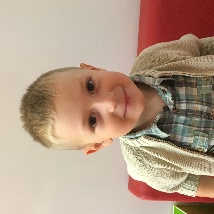 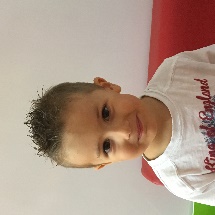 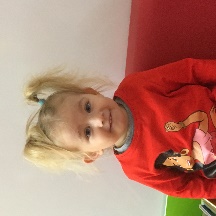 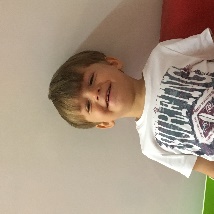 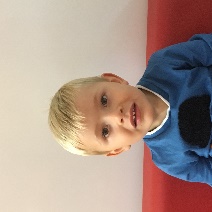 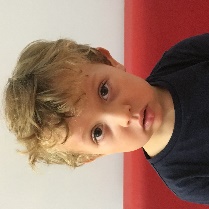                MAXENCE               AXEL W.              GIULIA                    JULES                    AXEL D.               PIERRE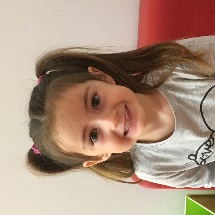 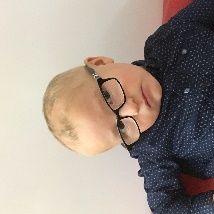 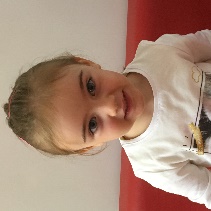 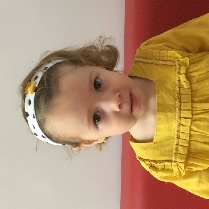 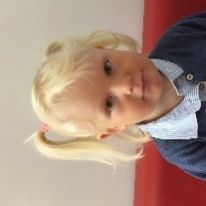 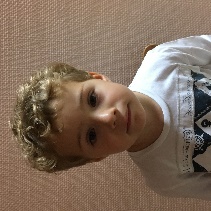    ZOE DO.                  TIMEO                   MAELYS               CELIA               ZOE DA.              VICTOR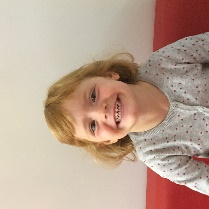 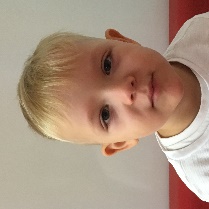 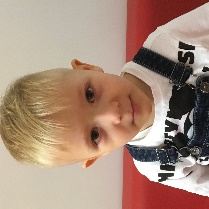 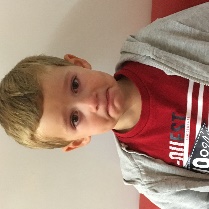 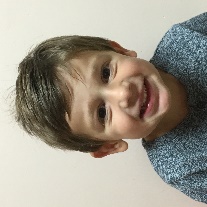 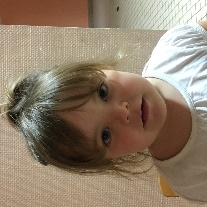 ERHELLYNE          SOANN                 LIAM                BERENGER         CHARLY               CAREND’autres copains viendront en janvier.Nous avons visité l’école et rencontré tous les adultes qui travaillent à l’école.Voici notre maîtresse, Mme NICOLAS, qui nous fera classe les lundis, mardis et jeudis. Elle est aidée par Dorothée 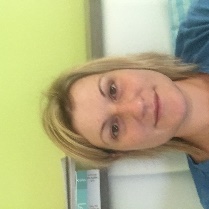 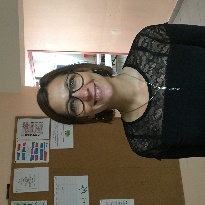 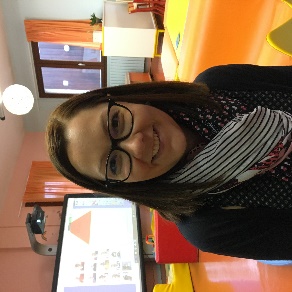 Le vendredi, ce sera maîtresse Lucie, car Mme NICOLAS travaillera sur HARCY.Voici Mme GOBIN, la maîtresse des moyens grands.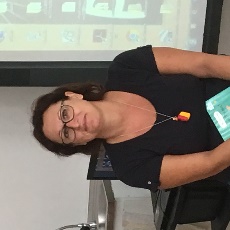 Elle est aidée par Mélanie.
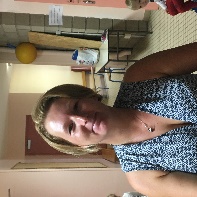 Voici Mme PION, la maîtresse des grands CP.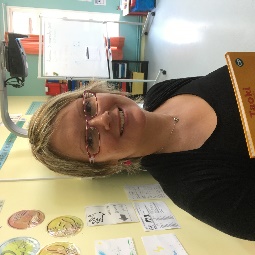 Elle est aidée par Delphine 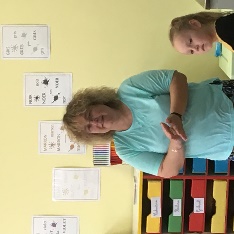 Nous avons rencontré Cristelle ; c’est la dame qui s’occupe des locaux et de la cantine.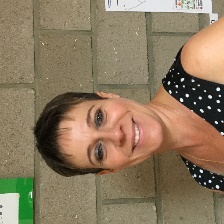 Il y a aussi Valérie, c’est la dame qui prépare les repas à la cantine 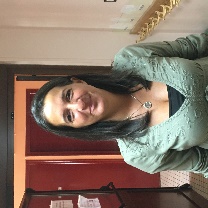 